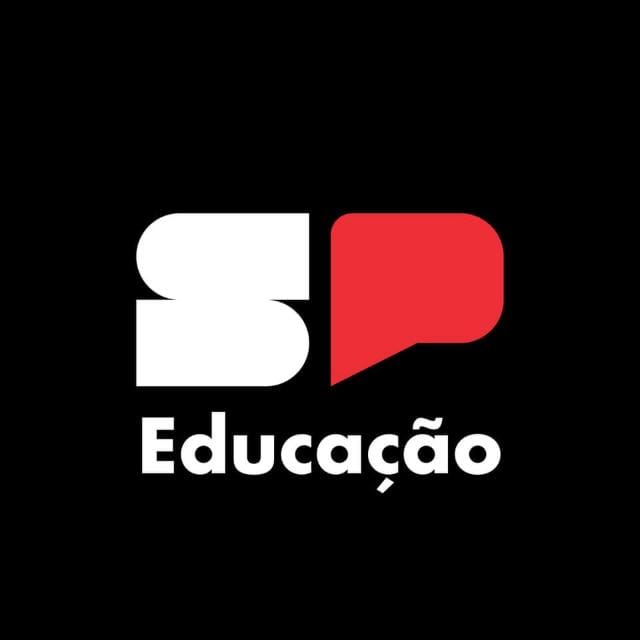 NOME COMPLETOBairro- Cidade- EstadoTelefones para contato (lembrar de colocar um número para recado)E-mailLink do LinkedIn/ currículo lattes OBJETIVODIRETOR ESCOLAR RESUMO PROFISSIONALUsando de 4 a 6 linhas, coloque as principais realizações e resultados atingidos. Não entram aqui características comportamentais.Ex: Profissional com mais de 10 anos na área de educação. Atuação em diferentes escolas dentro do estado. Sólidos conhecimentos na implantação das estratégias educacionais para potencialização das oportunidades, XXXXXXX. Aqui você pode pegar parágrafos de vagas interessantes e descrever melhor cada parágrafo. Colocar as palavras chave nos parágrafos.FORMAÇÃO ACADÊMICA / CURSOSDoutorado em Nome do curso - Instituição de Ensino- ano ou Previsão de conclusão em xx/20xxMestrado em Nome do curso - Instituição de Ensino- ano ou Previsão de conclusão em xx/20xxPós Graduação em Nome do curso – Instituição de Ensino- ano ou Previsão de conclusão em xx/20xxGraduação em Nome do Curso, Instituição de Ensino – ano de formaturaCurso Técnico – Nome do curso  - Instituição – ano de formaturaCurso EFAPE – Nome do curso – ano EXPERIÊNCIA PROFISSIONALNome da Empresa/Escola – mês/ano – mês/ano (se estiver trabalhando ainda, colocar mês e ano de entrada – atual)Cargo: XXXXXXXXXXXXXXXAtividades Desenvolvidas: INFORMAÇÕES ADICIONAIS